Муниципальное дошкольное образовательное учреждение детский сад №6Конспект непосредственно образовательной деятельности по экологии в   подготовительной группе на тему:«Берегите природу!»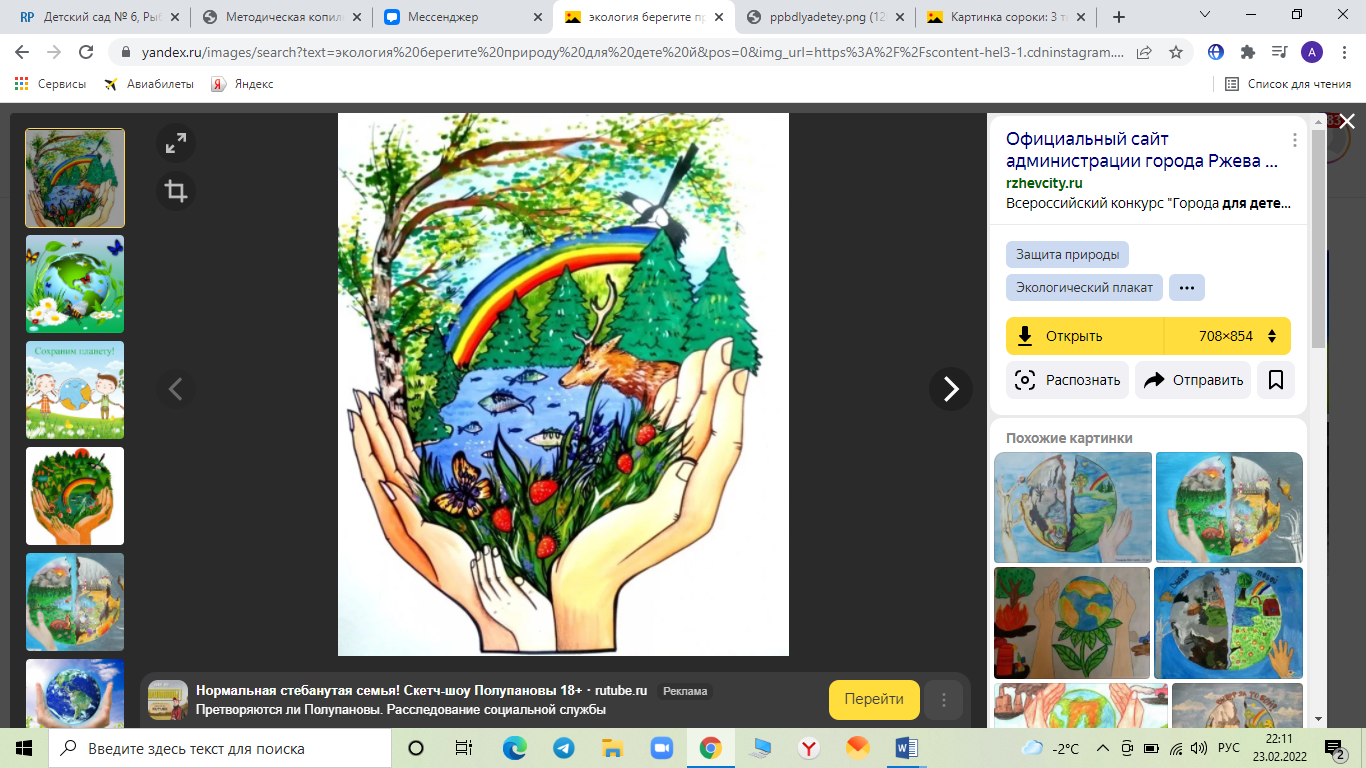 Цель: формирование у детей основы экологической культуры.Задачи:Образовательные: расширять и систематизировать знания детей о природе, о лесе; закреплять названия цветов-первоцветов: подснежник, мать-и-мачеха, одуванчик, сон-трава; грибов съедобных и несъедобных. Формировать у детей желание знать правила поведения в лесу и выполнять их; закрепить знания детей об элементарных правилах безопасности в лесу; развивать представления о том, как действия людей вредят природе. Развивающие: развивать у детей память, внимание, мышление при решении проблемных ситуаций, развивать кругозор, связанную речь, мелкую моторику рук, развивать коммуникативные навыки.Воспитывать бережное отношение и ответственность за окружающую природу; воспитывать чувство коллективизма, умение испытывать радость и удовлетворение от того, что сумели помочь лесу.Интеграция образовательных областей: «Художественно-эстетическое развитие», «Познавательное развитие», «Социально-коммуникативное развитие», «Физическое развитие», «Речевое развитие».Виды детской деятельности: игровая, продуктивная, коммуникативная, познавательно – исследовательская.Методы: практический, игровой, наглядный, слуховой, словесный.Приёмы:- погружение в игровую ситуацию;- беседа;- групповая, коллективная работа; - релаксация, динамическая пауза,- создание проблемной ситуации.Предварительная работа:- прогулки;- уборка территории детского сада вместе с родителями и воспитателями; - изготовление и развешивание кормушек (совместно с родителями);-чтение стихов и рассказов о природе;-рассматривание иллюстраций леса, природы;- раскрашивание экологических знаков;- беседы о жизни животных и растений в лесу и правилах поведения в природе; - составление рассказов о природе по опорным схемам и мнемодорожкам; - проведение дидактических игр («Кто где живёт», «Кто лишний», «Хорошо или плохо», «Найди отличия»), подвижных игр;- игровые экологические ситуации по правилам общения с животными; - инсценирование сказок о животных (игры-драматизации);- релаксация «Звуки леса»;-изготовление родителями совместно с детьми цветов-первоцветов (аппликация, оригами).Материалы и оборудование: экологические знаки, аудиозаписи «Голоса леса», игра на развитие речевого дыхания: "Бабочка, лети", макеты деревьев, «мусор»: коробочки от сока, фантики от конфет, пустые пакетики от чипсов, пустые бутылочки из-под йогуртов, напитков, перчатки, мешок для мусора, макеты: солнышко, гнездо с птицей, пеньки деревьев, муравейник, ковер-самолет с заплатками (размер 1,5х1,5), нарисованные первоцветы: подснежники, мать - и - мачеха, одуванчики, «волшебная коробочка», медали «Юный эколог», бинт, иллюстрации насекомых, тропинки.Ход занятия.Воспитатель:- Ребята, давайте встанем в круг.- Дружно за руки возьмёмся и друг другу улыбнёмся. Мы пожмём друг другу руки, побежит тепло по кругу.Вместе будем очень дружно на вопросы отвечать.Все хотим мы заниматься, все хотим мы много знать.Воспитатель: - Ребята, отгадайте загадку:Дом со всех сторон открыт, он резною крышей крыт.Заходи в зеленый дом, чудеса увидишь в нём. (лес)Воспитатель: - Что такое лес? Какие деревья растут в лесу? Какие животные живут в лесу? (выставляется иллюстрация сороки, включается аудиозапись)Сорока: -Внимание! Внимание! У нас в лесу может случиться большая беда!Многих животных и растений мы можем не увидеть никогда!Помогите! Помогите!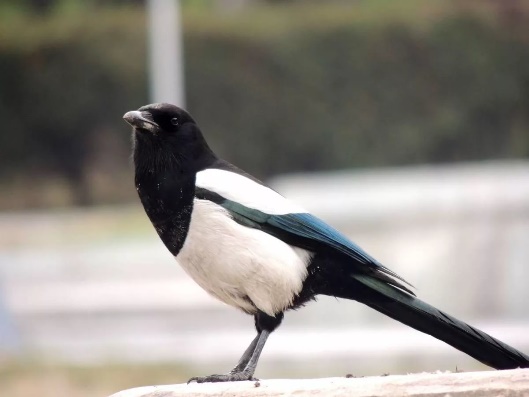 Воспитатель:-Да, ребята, что-то серьёзное случилось  в лесу. Что же делать? (надо помочь спасти животных)Воспитатель:-Похоже, кто-то нарушил правила поведения в лесу.  Давайте все вместе вспомним эти правила.(воспитатель подводит детей к знакам - правила поведения в лесу) Дети:- Да, знаем. В лесу нельзя шуметь, нельзя ломать деревья, нельзя разорять муравейники, нельзя забирать из леса домой животных, нельзя разжигать костры, нельзя оставлять мусор и др.Воспитатель: Молодцы! Если вы знаете правила, то можем идти на помощь лесу.Воспитатель: Ребята, а мы возьмем знаки «Правила поведения в лесу»?Дети: да.Воспитатель: Как вы думаете, для чего они нам пригодятся?(дети высказывают предположения) -Нам надо быстро отправиться в лес. Я предлагаю полететь на волшебном «Ковре-самолёте». ( воспитатель разворачивает «ковёр», на нём «заплатки» по форме цветов-первоцветов).-Ой, ребята, «ковёр» прогрызли мыши. Помогите починить ковёр.( на подносе лежат цветы мать-и-мачеха, подснежник, одуванчик). Дети накладывают на «ковёр»  те «заплатки», которые подходят для ремонта).- Назовите цветы-первоцветы, которые вам понадобились.- Проверьте, все ли «заплатки» на месте. Тогда можно отправляться в путь!- Возьмёмся за ковер и скажем волшебные слова:Наш ковёр по небу мчится:Что же с нами приключится?Унесет нас до небес,Попадём на нём мы в лес!( дети берутся за край ковра и передвигаются по залу под музыку)Воспитатель:- Ну вот, мы с вами в лесу. Здравствуй лес, волшебный лес, полон сказок и чудес.Воспитатель: Ну, ребята, вперёд! Пойдёмте осторожно по тропинке.-Почему мы вошли в лес осторожно, по тропинке?(Чтобы не нарушить жизнь птиц и животных, не наступить на насекомых, не помять цветов).Выходят на полянку, где разбросан мусор.Воспитатель: Что за лес? Ой, как грустно, ой, как скучно и темно.Не слышно пения птиц. Посмотрите внимательно вокруг и скажите, чего не должно быть в лесу?Дети: Пакетов, бумаги, бутылок…Воспитатель: Правильно, мусора. Что же делать, как помочь лесу?Дети: Давайте уберем весь мусор на полянке и тогда наш лес и его жители будут нам благодарны.(дети собирают мусор в мешок)Воспитатель: Молодцы! Вы навели порядок. Какой знак нам нужно поставить в лесу?Дети: Нельзя в лесу оставлять мусор. (дети выставляют знак)- А что ещё вы заметили, ребята?(веточка у берёзки сломана)- Что же нам нужно сделать?(полечить берёзку)Воспитатель с помощью детей перевязывает берёзке веточку.- Давайте и здесь поставим специальный знак. Он предупреждает о том, что нельзя ломать веточки на деревьях. (дети ставят знак)Дети идут дальше и выходят на полянку, на которой ничего не растет.Воспитатель: -Ребята на этой полянке росли когда-то красивые цветы. Что произошло с ней? Почему она так выглядит? Нравится вам такая полянка? Что можно сделать, чтобы она опять стала красивой? (ответы)-Давайте посадим на ней цветы.Игра «Собери цветок»-Ребята, а что мы с вами можем сделать, чтобы больше не произошла такая беда в лесу? (ответы) -Давайте поставим знак (ребенок выбирает нужный знак).Воспитатель: -Ребята, посмотрите на нашу красивую полянку прилетели бабочки. Давайте подуем на них и посмотрим, как красиво они кружатся над нашей полянкой!Игра на развитие речевого дыхания «Бабочка, лети!»(дети идут дальше и выходят на грибную полянку)Воспитатель: –Ребята, посмотрите, сколько грибов растет в лесу. Какие грибы можно собирать? (ответы)- Какие съедобные грибы вы знаете! Как следует собирать грибы? А какие грибы собирать нельзя? Почему? (ответы)Воспитатель: -Ребята, а почему нельзя топтать и ломать ядовитые грибы? (ответы)-Какой знак мы можем здесь поставить? (ребенок выбирает и ставит знак)- Предлагаю немного отдохнуть. ФИЗКУЛЬТМИНУТКАДети по лесу гуляли,(маршируют на месте) За природой наблюдали.( ладонь к глазам)Вверх на солнце посмотрели,(голову вверх)На пенёчке посидели( присесть)Всюду бабочки летали, птички крыльями махали.(машут руками)Дружно мы похлопаем( хлопают в ладоши)Ножками потопаем(топают ногами)- Мы природу любим?(руки вперёд)- Да! С ней мы верные друзья!(руки вверх).Воспитатель:– Ребята, а какие деревья растут в лесу (Ответы детей). Как вы думаете, зачем нужны деревья?  (они очищают воздух, под деревьями есть норы животных, они там живут, на деревьях птицы вьют гнезда)- Много разных деревьев растет в лесу. А кто из вас знает, как появляется дерево? (ответы) Правильно. Сначала они, как и вы, маленькие и слабые, особенно нуждаются в защите и бережном отношении. Давайте представим с вами, что мы маленькие семечки, которые упали в землю.-Много времени необходимо, что бы дерево выросло и стало большим. К сожалению, люди не берегут деревья и срубают их. Деревьев становится все меньше и меньше.-Какой знак нужно поставить здесь?(ребенок выбирает нужный знак, объясняя свой выбор)Дети идут дальше и проходят к полянке, на которой видят макет дерева с гнездом, дупло, пенек с муравейником, ягоды, птиц и животных)Воспитатель: -Ребята, посмотрите внимательно на дерево, что вы видите? (гнездо) Каких птиц вы знаете? (ответы) Сейчас я вам буду называть разные слова, а вы как только услышите название птиц - хлопайте в ладоши, а если я буду называть другие слова –топайте.Игра на внимание «Птицы»-Зачем птицы строят гнезда? (ответы) Какое правило, мы знаем про птиц? (ребенок выбирает знак, объясняя, что он означает)Воспитатель: - Ребята, а что это на дереве? (обращает внимание на дупло) Кто его построил? (ответы) Как вы думаете, кто живет в дупле? (ответы) Чем белочка питается? Какие еще животные живут в лесу (ответы) Чем они питаются? Давайте для зверей приготовим сюрприз, насобираем для них запасы и угостим их.Игра "Сделай запасы"(на полянке лежат шишки, грибы, ягоды; дети собирают в разные корзинки запасы для ежа, белочки и медвежонка, проговаривая «Я угощу белочку орешками!» и т. д.)-Ребята, а можно забирать животных домой? (нельзя)-Люди очень часто ведут себя неправильно, забирают их домой.- Давайте поставим нужный знак.(ставят знак, запрещающий брать животных домой)Воспитатель:- Молодцы! Природу надо беречь! Как вы думаете, ребята, мы помогли лесу? (ответы) Что мы сделали? -Как хорошо в лесу, но нам пора возвращаться в группу.-Посмотрите, как в лесу стало светло и красиво! Послушайте, лес благодарит нас своей песней ( звучит аудиозапись «Голоса леса»)-Посмотрите, ребята, какая коробочка, наверное, сорока нам оставила.Открывают коробку, в ней медали «Юный эколог».Дети получают медали.Воспитатель: Как вы думаете, ребята, мы помогли лесу? (ответы) Что мы сделали?Воспитатель: Давайте все вместе встанем в круг и возьмёмся за руки.А теперь мы улыбнёмся, крепко за руки возьмёмся,И друг другу на прощанье мы подарим обещанье:БУДЕМ С ЛЕСОМ МЫ ДРУЖИТЬ ОХРАНЯТЬ ЕГО ЛЮБИТЬ!А теперь, нам пора возвращаться в детский сад!Дети берутся за «ковёр-самолёт» и  под музыку передвигаются по залу. 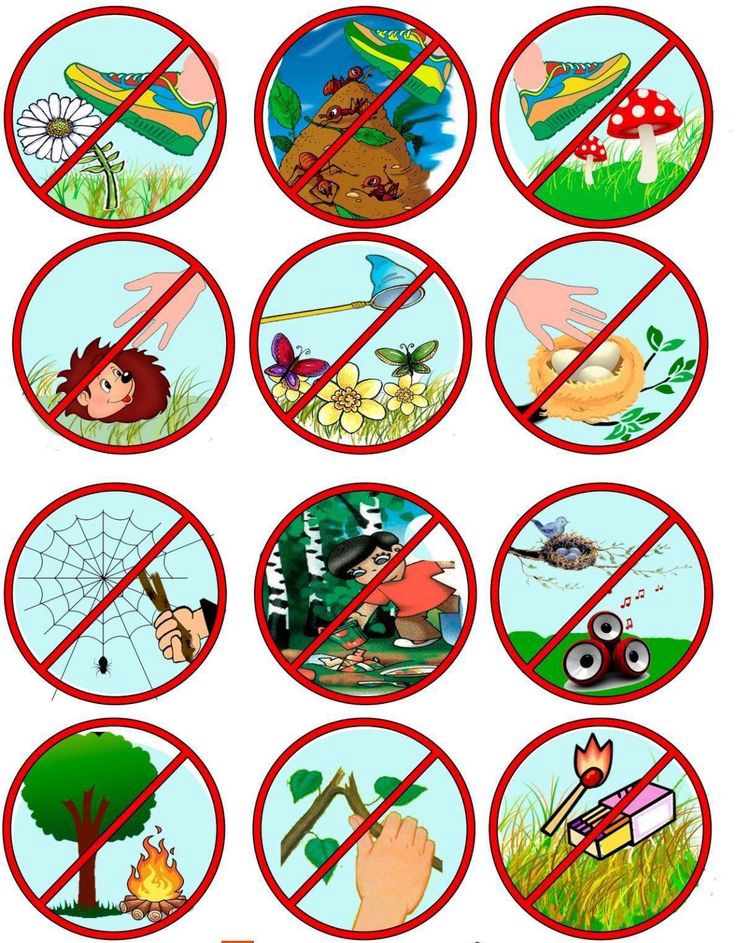 